PRESENT PERFECT TENSE (WHAT QUESTIONS, TRUE/FALSE)What have you eaten?          2. What have you done?I have eaten some pasta.         I have tidied my room.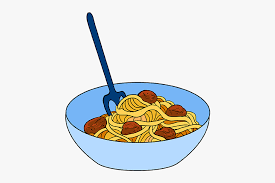 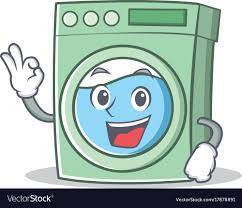               3. What have you written?             4. What have you bought?         I have written on e-mail.                I have bought a red dress.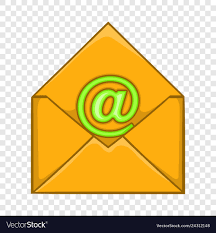 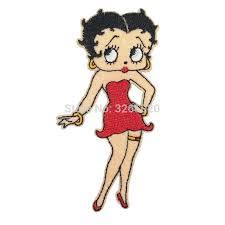              5. What has he got?                        6. What has she got?He has got a soccer ball.                   She has made a cake.                                                                                                                  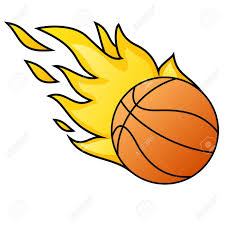 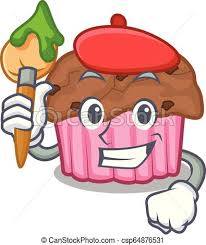 7. What have day watched?                         8. What have you won?They have watched a movie.                        We have won some money.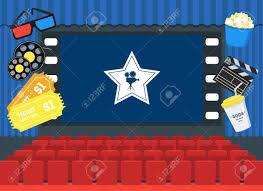 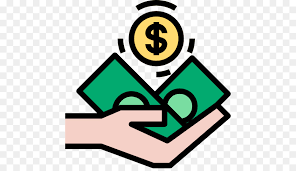 9. What has Jane cut?She has cut her hair.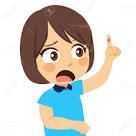 